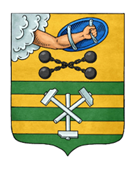 ПЕТРОЗАВОДСКИЙ ГОРОДСКОЙ СОВЕТ5 сессия 29 созываРЕШЕНИЕот 17 декабря 2021 г. № 29/5-47Об установлении предельного размера тарифа за однупоездку в наземном электрическом транспорте на регулярныхгородских маршрутах для ПМУП «Городской транспорт»В соответствии с Федеральным законом от 06.10.2003 № 131-ФЗ 
«Об общих принципах организации местного самоуправления в Российской Федерации», Законом Республики Карелия от 26.12.2005 № 950-ЗРК 
«О наделении органов местного самоуправления муниципальных районов и городских округов государственными полномочиями Республики Карелия по регулированию цен (тарифов) на отдельные виды продукции, товаров и услуг», постановлением Правительства Республики Карелия от 01.11.2007 № 161-П «О способах государственного регулирования цен (тарифов) в Республике Карелия», учитывая решение комиссии по регулированию цен, тарифов, наценок, надбавок на товары, работы и услуги субъектов ценового регулирования, Петрозаводский городской Совет РЕШИЛ: 1. Утвердить предельный размер тарифа за одну поездку в наземном электрическом транспорте на регулярных городских маршрутах для Петрозаводского муниципального унитарного предприятия «Городской транспорт» в размере 25 рублей.2. Установить, что ПМУП «Городской транспорт» из бюджета Петрозаводского городского округа предоставляется субсидия на возмещение недополученных доходов в связи с оказанием услуг по транспортному обслуживанию населения Петрозаводского городского округа наземным электрическим транспортом по разовым проездным билетам в 2022 году в соответствии с постановлением Администрации Петрозаводского городского округа от 07.06.2017 № 1869 «Об утверждении Порядка предоставления субсидий юридическим лицам (за исключением субсидий государственным (муниципальным) учреждениям), индивидуальным предпринимателям - производителям товаров, работ, услуг из бюджета Петрозаводского городского округа на возмещение недополученных доходов в связи с оказанием услуг по транспортному обслуживанию населения Петрозаводского городского округа электротранспортом по разовым проездным билетам и по месячным проездным билетам для студентов и школьников» в пределах ассигнований, предусмотренных в бюджете Петрозаводского городского округа на 2022 год на указанные цели, в размере, определяемом за каждый реализованный в январе-декабре 2022 года разовый проездной билет как разница между фактической себестоимостью 2022 года перевозки одного пассажира в наземном электрическом транспорте и применяемым предприятием размером тарифа за одну поездку в наземном электрическом транспорте на регулярных городских маршрутах для ПМУП «Городской транспорт», но не более чем 22,92 руб.3. Признать утратившим силу Решение Петрозаводского городского Совета от 18.12.2020 № 28/36-662 «Об установлении предельного размера тарифа за одну поездку в наземном электрическом транспорте на регулярных городских маршрутах для ПМУП «Городской транспорт».4. Настоящее Решение вступает в силу с 01.01.2022.Председатель Петрозаводского городского Совета                                       Н.И. ДрейзисГлава Петрозаводского городского округа                          В.К. Любарский